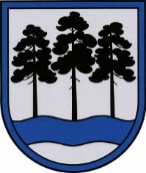 OGRES  NOVADA  PAŠVALDĪBAReģ.Nr.90000024455, Brīvības iela 33, Ogre, Ogres nov., LV-5001tālrunis 65071160, e-pasts: ogredome@ogresnovads.lv, www.ogresnovads.lv PAŠVALDĪBAS DOMES SĒDES PROTOKOLA IZRAKSTS6.Par zemes vienības ar kadastra apzīmējumu 7433 002 1039 un zemes vienības ar kadastra apzīmējumu 7413 002 1016, Lielvārde, Ogres nov., nodošanu īpašumā bez atlīdzības valstij Satiksmes ministrijas personāOgres novada pašvaldībā (turpmāk – Pašvaldība) 2023.gada 8.jūnijā saņemts Valsts sabiedrības ar ierobežotu atbildību “Latvijas Valsts ceļi” (reģ.Nr.40003344207, juridiskā adrese – Gogoļa iela 3, Rīga), turpmāk – Sabiedrība, iesniegums Nr.4.9/9815 “Par pašvaldībai piederošo zemes vienību  nodošanu bez atlīdzības” par nekustamā īpašuma Laimdotas iela 57, Lielvārde, Ogres novads (kadastra Nr. 74330020564), zemes vienības ar kadastra apzīmējumu 74330021039 (zemes vienības platība 0,0534 ha) un nekustamā īpašuma Gaismas iela, Lielvārde, Ogres novads (kadastra Nr. 74130020636), zemes vienības ar kadastra apzīmējumu 74130021016 (zemes vienības platība 0,044 ha) nodošanu valsts īpašumā Satiksmes ministrijas personā “Valsts galvenā autoceļa A6 Rīga – Daugavpils-Krāslava–Baltkrievijas robeža (Patarnieki) posma km 51,30-56,70 pārbūve” pārbūves būvprojekta īstenošanai.Izskatot iesniegumu Pašvaldības dome konstatēja: saskaņā ar ierakstu Lielvārdes pagasta zemesgrāmatu nodalījumā Nr.1392 nekustamā īpašuma ar nosaukumu Lāčplēša kapi, adrese: Laimdotas iela 57, Lielvārde, Ogres nov. kadastra Nr.7413 002 0564, kas sastāv no 2 zemes vienībām un kapličas ēkas, tai skaitā zemes vienība ar kadastra apzīmējumu 7413 002 1039  534 m2 platībā, un Lielvārdes pilsētas zemesgrāmatu nodalījumā Nr.100000586600 nekustamā īpašuma ar adresi Gaismas iela, Lielvārde, Ogres nov., kadastra numurs 7413 002 0636, kas sastāv no 3 zemes vienībām, tai skaitā zemes vienības ar kadastra apzīmējumu 7413 002 1016  44 m2 platībā, īpašnieks ir Pašvaldība;2) zemes vienības ar kadastra apzīmējumu 7433 002 1039 un zemes vienības ar kadastra apzīmējumu 7413 002 1016 lietošanas mērķis – zeme dzelzceļa infrastruktūras zemes nodalījuma joslā un ceļu zemes nodalījuma joslā (kods 1101); 3) valsts galvenā autoceļa A6 Rīga-Daugavpils-Krāslava-Baltkrievijas robeža (Patarnieki) pārbūvei tiek īstenots būvprojekts “Valsts galvenā autoceļa A6 Rīga – Daugavpils-Krāslava–Baltkrievijas robeža (Patarnieki) posma km 51,30-56,70 pārbūve”. Zemes vienība ar kadastra apzīmējumu 7433 002 1039 un zemes vienība ar kadastra apzīmējumu 7413 002 1016 ir nepieciešamas, lai nodrošinātu valsts funkciju izpildi – autoceļu valsts pārvaldes īstenošana;4) aizliegumi zemes vienības ar kadastra apzīmējumu 7433 002 1039 un zemes vienības ar kadastra apzīmējumu 7413 002 1016 atsavināšanai nav konstatēti, tās nav nepieciešamas Pašvaldībai vai tās iestādēm tās autonomo funkciju nodrošināšanai. Pašvaldību likuma 10.panta pirmās daļas 16.punkts nosaka, ka tikai domes kompetencē ir lemt par pašvaldības nekustamā īpašuma atsavināšanu un apgrūtināšanu, kā arī par nekustamā īpašuma iegūšanu.Publiskas personas mantas atsavināšanas likuma (turpmāk – Likums) 4.panta pirmā daļa paredz, ka atvasinātas publiskas personas mantas atsavināšanu var ierosināt, ja tā nav nepieciešama attiecīgai atvasinātai publiskai personai vai tās iestādēm to funkciju nodrošināšanai, savukārt 3.panta pirmās daļas 6.punkts noteic, ka publiskas personas nekustamo mantu var atsavināt, nododot bez atlīdzības. Saskaņā ar Likuma 42.panta otro daļu atvasinātas publiskas personas nekustamo īpašumu var nodot bez atlīdzības citas atvasinātas publiskas personas vai valsts īpašumā. Atvasinātas publiskas personas lēmējinstitūcija lēmumā par atvasinātas publiskas personas nekustamā īpašuma nodošanu bez atlīdzības nosaka, kādas valsts pārvaldes funkcijas, atvasinātas publiskas personas funkcijas vai deleģēta pārvaldes uzdevuma veikšanai nekustamais īpašums tiek nodots. Nostiprinot atvasinātas publiskas personas vai valsts īpašuma tiesības uz nekustamo īpašumu, zemesgrāmatā izdarāma atzīme par atvasinātas publiskas personas lēmumā noteiktajiem tiesību aprobežojumiem. Ja nodotais nekustamais īpašums vairs netiek izmantots, atvasinātas publiskas personas lēmējinstitūcijas lēmumā par atvasinātas publiskas personas nekustamā īpašuma nodošanu bez atlīdzības norādītās valsts pārvaldes funkcijas, atvasinātas publiskas personas funkcijas vai deleģēta pārvaldes uzdevuma veikšanai, valsts vai atvasināta publiska persona šo īpašumu bez atlīdzības nodod tai atvasinātai publiskai personai, kura šo nekustamo īpašumu nodevusi. Pamatojoties uz Pašvaldību likuma 10.panta pirmās daļas 16.punktu, Publiskas personas mantas atsavināšanas likuma 3.panta pirmās daļas 6.punktu, 4.panta pirmo daļu, 5.panta pirmo daļu, 42.panta otro daļu, 42.1panta otro daļu un 43.pantu, balsojot: ar 19 balsīm "Par" (Andris Krauja, Artūrs Mangulis, Dace Māliņa, Dace Veiliņa, Daiga Brante, Dainis Širovs, Dzirkstīte Žindiga, Egils Helmanis, Gints Sīviņš, Ilmārs Zemnieks, Jānis Kaijaks, Jānis Siliņš, Kaspars Bramanis, Pāvels Kotāns, Raivis Ūzuls, Rūdolfs Kudļa, Santa Ločmele, Toms Āboltiņš, Valentīns Špēlis), "Pret" – nav, "Atturas" – nav,Ogres novada pašvaldības dome NOLEMJ:Nodot īpašumā bez atlīdzības Latvijas valstij Satiksmes ministrijas personā valsts pārvaldes funkcijas īstenošanai - valsts galvenā autoceļa A6 "Rīga–Daugavpils–Krāslava–Baltkrievijas robeža (Patarnieki)" pārbūves būvprojekta īstenošanai un tā turpmākai uzturēšanai, Ogres novada pašvaldībai piederošā nekustamā īpašuma ar:nosaukumu Lāčplēša kapi, adrese: Laimdotas iela 57, Lielvārde, Ogres nov., kadastra Nr.7413 002 0564, daļu - zemes vienību (zemes vienības kadastra apzīmējums 7413 002 1039) 534 m2 platībā;adresi Gaismas iela, Lielvārde, Ogres nov., kadastra numurs 7413 002 0636, daļu - zemes vienību (zemes vienības kadastra apzīmējums 7413 002 1016) 44 m2 platībā, (turpmāk – nekustamie īpašumi). 2. Pilnvarot Satiksmes ministriju parakstīt nostiprinājuma lūgumus par nekustamo īpašumu ierakstīšanu zemesgrāmatā uz valsts vārda Satiksmes ministrijas personā, kā arī veikt citas nepieciešamās darbības nekustamo īpašumu ierakstīšanai zemesgrāmatā3. Noteikt aizliegumu Satiksmes ministrijai atsavināt un apgrūtināt nekustamos īpašumus ar lietu tiesībām un noteikt pienākumu Satiksmes ministrijai bez atlīdzības nodot šos nekustamos īpašumus Ogres novada pašvaldībai, ja tie vairs netiek izmantoti valsts pārvaldes funkcijas īstenošanai. 4. Kontroli par lēmuma izpildi uzdot Ogres novada pašvaldības izpilddirektoram. (Sēdes vadītāja,domes priekšsēdētāja E.Helmaņa paraksts)Ogrē, Brīvības ielā 33Nr.122023. gada 20. jūlijā